АННОТАЦИЯ к рабочей программе дисциплиныПРОЕКТИРОВАНИЕ ИНДИВИДУАЛЬНЫХ ОБРАЗОВАТЕЛЬНЫХ МАРШРУТОВ ДЕТЕЙ С ОВЗЦель дисциплины - содействовать формированию у студентов представлений о технологии проектирования индивидуальных образовательных маршрутов для обучающихся с разными образовательными возможностями.Место дисциплины в структуре образовательной программы. Основная дисциплина (Б1.ОДП.01.04.03) относится к относится обязательной части Модуля №4 (Б1.ОДП.01.04) «Теория и практика инклюзивного образования»– 5 и 6 семестр. Год начала подготовки – 2019.Основные разделы содержания.Модуль I      «Концепция разработки индивидуального образовательного маршрута для детей с ОВЗ» Модуль II «Технологии разработки и реализации индивидуального образовательного маршрута и психолого-педагогического сопровождения детей с ОВЗ»Планируемые результаты освоения.ОПК – 3 Способен организовывать совместную  индивидуальную учебную и воспитательную деятельность обучающихся, в том числе с особыми образовательными потребностями, в соответствии с требованиями ФГОСОПК-6 Способен использовать психолого-педагогические технологии в профессиональной деятельности, необходимые для индивидуализации обучения, развития, воспитания, в том числе обучающихся с особыми образовательными потребностями.ПК-1 Способен организовывать индивидуальную и совместную учебно-проектную деятельность обучающихся в соответствующей предметной областиПК – 2 способность использовать современные методы и технологии обучения и диагностики.Составитель: 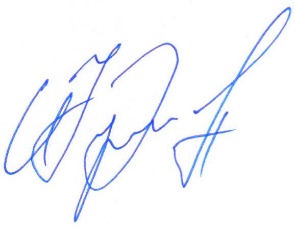 к.п.н., доцент кафедрыкоррекционной педагогики                                                       И.Ю. ЖуковинНаправление подготовки44.03.01 Педагогическое образованиеПрограмма  «Физическая культура с основами безопасности жизнедеятельности»Общая трудоемкость изучения дисциплины2 з.е. / 72 час.